Publicado en Sevilla el 13/01/2021 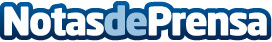 Conducción con climatología adversa: consejos para garantizar la seguridad vial frente al hieloAnte la situación provocada por la borrasca Filomena, Northgate Renting Flexible lanza unas recomendaciones para promover la seguridad vial en caso de desplazamiento por carreteraDatos de contacto:Northgate678114416Nota de prensa publicada en: https://www.notasdeprensa.es/conduccion-con-climatologia-adversa-consejos Categorias: Nacional Automovilismo Sociedad Industria Automotriz http://www.notasdeprensa.es